Monitoring and verificationTo promote ethical, transparent, constructive and respectful relationships, the goal is to have zero events related to possible violations or infringement thereof.​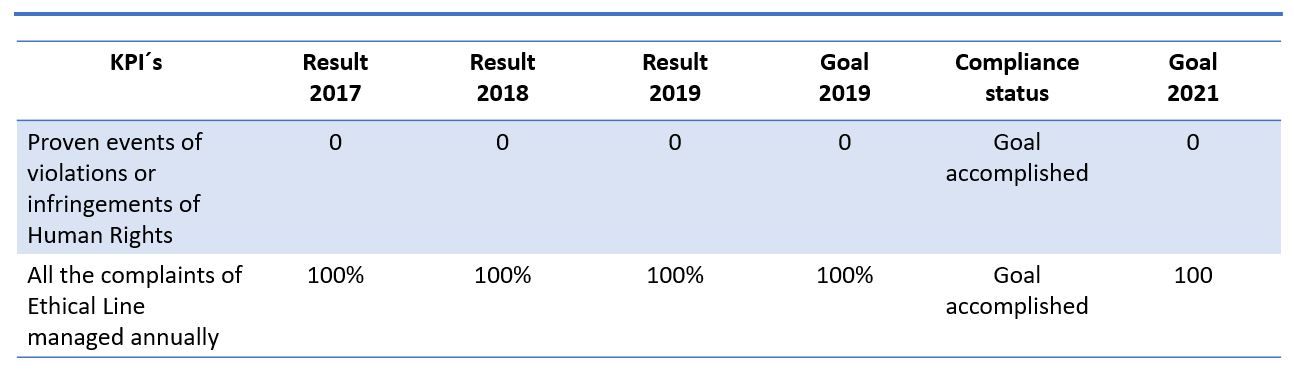 